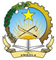 Mission Permanente de la République d’AngolaGenève40th UPR – TIMOR LESTE 27 January 2022 – 14h30Statement of AngolaM. le Président, L'Angola accueille chaleureusement la délégation du Timor-Leste et la remercie pour la présentation de son rapport national. L'Angola note avec satisfaction les efforts déployés par les autorités nationales en ce qui concerne les engagements pris envers les principaux organes internationaux de défense des droits de l'homme, par la présentation de plusieurs rapports périodiques, ainsi que la participation à ce cycle de l'Examen périodique universel. L'Angola encourage le gouvernement du Timor-Leste à renforcer la coopération avec les différents mécanismes chargés de la promotion et de la protection des droits de l'homme dans le Pays et félicite la résilience dont il fait preuve pour répondre aux défis liés à la réalisation effective de l'Agenda 2030, et en particulier aux conséquences du changement climatique sur la vie de la population timoraise. Dans un esprit constructif et de coopération, l'Angola formule les recommandations suivantes :  1.	Adopter des mesures spécifiques pour accroître la participation des femmes aux postes de décision politique,  2.	Adopter les mesures nécessaires pour continuer à réduire les délais de procédure devant les tribunaux. L'Angola souhaite à la délégation du Timor-Leste plein succès pour son Examen périodique universel. Je vous remercie. Senhor Presidente, Angola saúda calorosamente a delegação de Timor Leste e agradece a apresentação do seu relatório nacional. Angola nota com apreço os esforços desenvolvidos pelas autoridades nacionais relativamente aos compromissos com os principais órgãos internacionais de direitos humanos, através da submissão de vários relatórios periódicos, num curto espaço de tempo, bem como da participação neste ciclo do exame periódico universal. Angola encoraja o Governo de Timor-Leste a reforçar a cooperação com os diferentes mecanismos encarregues pela promoção e protecção dos direitos humanos no País e felicita a resiliência demonstrada na resposta aos desafios ligados à realização efectiva da Agenda 2030, e em particular às consequências das alterações climáticas na vida da população timorense. Num espírito constructivo e de cooperação, Angola formula as seguintes recomendações:  Adoptar medidas específicas com vista a aumentar a participação das mulheres nos cargos de Decisão Politica,  Adoptar as medidas necessárias para continuar a reduzir a mora processual nos tribunais. Angola deseja êxitos à delegação de Timor Leste neste Exame Periódico Universal. Muito obrigada Senhor Presidente.